Publicado en Málaga el 25/03/2019 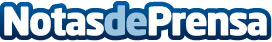 Según Gisela Intimates la llegada de la primavera anima las ventas de lencería y trajes de bañoLos cambios en las tendencias en ropa de baño suponen un aliciente para el impulso de la compra de la moda de primavera-verano, con un fuerte protagonismo del comercio electrónicoDatos de contacto:Gisela Intimates951 55 55 10Nota de prensa publicada en: https://www.notasdeprensa.es/segun-gisela-intimates-la-llegada-de-la Categorias: Nacional Moda Sociedad E-Commerce Consumo http://www.notasdeprensa.es